
БРОВАРСЬКА РАЙОННА РАДА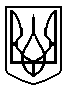 КИЇВСЬКОЇ ОБЛАСТІП Р О Т О К О Лзасідання 73 чергової сесії Броварської районної ради VІІ скликання від 30 червня 2020 року                                                                                                            м. БровариУ роботі 73 чергової сесії Броварської районної ради VІІ скликання взяли участь:- Клименко Микола Федорович, голова Броварської районної державної адміністрації;- Плакся Юрій Сергійович, перший заступник голови Броварської районної державної адміністрації;- Багнюк Валентин Віталійович, депутат Київської обласної ради.Веде сесію:Гришко Сергій Миколайович, голова Броварської районної ради                     VІІ скликання.Затвердження порядку денного:Всього депутатів   - 36Було присутніх      - 28Із депутатів Броварської районної ради відсутні: Борсук Олександр МиколайовичВоєвуцька Діляра МідхатівнаЗалозний Микола ВолодимировичПлющ Олексій АнатолійовичСубботін В’ячеслав МиколайовичСорокопуд Сергій ОлексійовичСтоляр Олег АнатолійовичШитий Євгеній МихайловичВиступив:Гришко Сергій Миколайович, голова Броварської районної ради, повідомив, що у залі зареєструвалися 28 депутатів та запропонував розпочати засідання       73 чергової сесії. Головуючий поставив дану пропозицію на голосування.Проведення процедури поіменного голосування.Голосували:«За» - 28 ; «проти» - 0 ; «утримались» - 0; «не голосували» - 0.Протокол поіменного голосування додається.Вирішили:Пропозицію прийнято одноголосно.Виступили:Головуючий оголосив 73 чергову сесію Броварської районної ради VІІ скликання відкритою.(Звучить Гімн України) Головуючий повідомив, що на сесії присутні:- Литвиненко Віталій Володимирович, журналіст «Громадський захист Київщини»;-  Небрат Володимир Іванович, журналіст газети «Нове життя»;- Гузій Володимир, автор книги «Віра, Любов, Надія: минуле, сьогодення, майбутнє у родоводах Броварщини».Гришко Сергій Миколайович, голова Броварської районної ради, повідомив, що відповідно до розпорядження від 16 червня 2020 року № 86 скликана 73 чергова сесія Броварської районної ради VІІ скликання і запропонував прийняти за основу порядок денний:Звіт про виконання районного бюджету Броварського району за І квартал 2020 року.Про хід виконання районної Програми соціально-економічного, культурного, духовного розвитку Броварського району на 2020 рік за I квартал 2020 року.Про хід виконання районної Програми забезпечення проведення роз’яснювальної роботи та оформлення субсидій серед населення Броварського району в умовах підвищення цін і тарифів на комунальні послуги.Про хід виконання Програми забезпечення Броварської районної організації ветеранів війни і праці, Збройних сил, правоохоронних органів на 2016-2020 роки.Про хід виконання Програми підтримки діяльності Броварської районної організації інвалідів війни, Збройних сил та учасників бойових дій на 2016-2020 роки.Про хід виконання Програми розвитку галузі культури Броварського району на 2017-2020 роки.Про хід виконання Програми зайнятості населення Броварського району на 2018 - 2020 роки.Про хід виконання Програми відшкодування в Броварському районі  витрат, пов’язаних з відпуском лікарських засобів окремим категоріям громадян при амбулаторному лікуванні на 2018 – 2020 роки.Про хід виконання районною державною адміністрацією повноважень, делегованих районною радою з питань сприяння відродженню осередків традиційної народної творчості, національно-культурних традицій населення, роботі творчих спілок національно-культурних товариств, асоціацій, інших громадських та неприбуткових організацій, які діють у сфері культури. Про хід виконання районною державною адміністрацією повноважень, делегованих районною радою щодо забезпечення відповідно до законодавства розвитку науки, усіх видів освіти.Про внесення змін до розділу 5 Районної Програми забезпечення проведення роз`яснювальної роботи та оформлення субсидій серед населення Броварського району в умовах підвищення цін і тарифів на комунальні послуги.Про хід виконання Програми містобудівної діяльності Броварського району на період  2019-2021 роки.Про хід виконання районною державною адміністрацією повноважень делегованих районною радою з питань забезпечення виконання заходів з відстеження результативності регуляторних актів прийнятих районною радою.Про виконання районною державною адміністрацією повноважень, делегованих районною радою з підготовки питань про визначення у встановленому законом порядку території, вибір, вилучення (викуп) і надання землі для містобудівних потреб, визначених містобудівною документацією.Про хід виконання Районної Програми заходів з ліквідації стихійних сміттєзвалищ на території Броварського району на 2019-2020 роки.Про хід виконання районною державною адміністрацією повноважень делегованих районною радою      з      питань       здійснення       контролю      за використанням   коштів,   що   надходять   в   порядкувідшкодування втрат сільськогосподарського і лісогосподарського виробництва, пов’язаних із вилученням (викупом) земельних ділянок.Звіт постійної комісії з питань бюджету, фінансів, соціально-економічного розвитку.Про внесення змін до Програми висвітлення діяльності Броварської районної державної адміністрації та Броварської районної ради в засобах масової інформації та інформування населення Броварщини на 2020 рік.Про внесення змін до Програми фінансової підтримки комунального підприємства «Броварське районне виробниче управління об’єднання шкільних їдалень» Броварської районної ради Київської області на час карантину.Про внесення змін до рішення сесії районної ради VII скликання від 19 грудня 2019 року № 879-66 позач.-VII «Про районний бюджет Броварського району на 2020 рік» та додатків до нього.Звіт директора Комунального некомерційного підприємства «Броварська багатопрофільна клінічна лікарня» Броварської районної ради Київської області та Броварської міської ради Київської області.Звіт директора Комунального закладу Броварської районної ради «Броварський районний центр патріотичного виховання учнівської молоді».Звіт директора Комунального закладу Броварської районної ради «Дитячий будинок «Надія» для дітей-сиріт і дітей, позбавлених батьківського піклування».Звіт директора Комунального підприємства «Броварське районне виробниче управління об’єднання шкільних їдалень» Броварської районної ради Київської області.Звіт виконуючого обов’язки директора Комунального підприємства «Броварський торговий дім» Броварської районної ради Київської області.Звіт директора Броварської редакції міськрайонного радіомовлення.Звіт виконуючого обов’язки директора Комунального підприємства «Архітектурно-планувальне бюро» Броварської районної ради Київської області.Звіт директора Комунального підприємства «Госпрозрахункова група з приватизації державного житлового фонду району» Броварської районної ради Київської області. Про внесення змін, затвердження нової редакції Статуту та структури комунального закладу Броварської районної ради «Центр позашкільної освіти».Про внесення змін, затвердження нової редакції Статуту та структури комунального закладу Броварської районної ради «Броварський районний центр патріотичного виховання учнівської молоді».Про внесення змін та затвердження нової редакції Статуту комунального закладу Броварської районної ради «Дитячо-юнацька спортивна школа».Про затвердження нової редакції Положення про комунальний заклад Броварської районної ради «Броварський районний територіальний центр соціального обслуговування (надання соціальних послуг)».Про внесення змін та доповнень, та затвердження нової редакції Статуту комунального закладу Броварської районної ради «Школа естетичного виховання (Дитяча школа мистецтв)».Про припинення діяльності комунального закладу «Броварська районна вечірня загальноосвітня школа II-III ступенів із заочною формою навчання Броварського району Київської області» шляхом його ліквідації.Про надання погодження на отримання спеціального дозволу ТОВ «СЛАВГЛИНА» на користування надрами з метою геологічного вивчення пісків ділянки надр «Солов’їна», що знаходиться в Броварському районі Київської області.Різне.Філіпова Т.А. повідомила про конфлікт інтересів.Проведення процедури поіменного голосування.Голосували:«За» - 28 ; «проти» - 0 ; «утримались» - 0; «не голосували» - 0.Протокол поіменного голосування додається.Вирішили:Порядок денний прийнято за основу.Головуючий поставив на голосування пропозицію постійних  комісій з питань комунальної власності та з питань бюджету, фінансів, соціально-економічного розвитку і Президії районної ради про включення до порядку денного питання «Про відмову ТОВ «Юрлікам» у звільненні від сплати орендної плати на час карантину».Проведення процедури поіменного голосування.Голосували:«За» - 27 ; «проти» - 0 ; «утримались» - 1; «не голосували» - 0.Протокол поіменного голосування додається.Вирішили:Пропозицію  прийнято більшістю голосів.Головуючий поставив на голосування пропозицію постійних  комісій з питань комунальної власності та з питань бюджету, фінансів, соціально-економічного розвитку і Президії районної ради про включення до порядку денного питання «Про відмову ТОВ «РЕЦ «АЛТАНА» у звільненні від сплати орендної плати на час карантину».Проведення процедури поіменного голосування.Голосували:«За» - 26 ; «проти» - 0 ; «утримались» - 2; «не голосували» - 0.Протокол поіменного голосування додається.Вирішили:Пропозицію  прийнято більшістю голосів.Головуючий повідомив, що надійшла пропозиція постійної комісії з питань бюджету, фінансів, соціально-економічного розвитку і Президії районної ради про включення до порядку денного питання «Про надання згоди комунальному підприємству «Броварський торговий дім» Броварської районної ради Київської області на відчуження (продаж) майна, що закріплене за підприємством на праві господарського відання та є спільною власністю територіальних громад сіл, селищ Броварського району» і зазначив, що комісія з питань комунальної власності при розгляді даного питання не прийняла позитивних висновків та рекомендацій і поставив на голосування пропозицію про включення до порядку денного даного питання.Проведення процедури поіменного голосування.Голосували:«За» - 26 ; «проти» - 0 ; «утримались» - 2; «не голосували» - 0.Протокол поіменного голосування додається.Вирішили:Пропозицію  прийнято більшістю голосів.Головуючий поставив на голосування пропозицію постійної  комісії з питань бюджету, фінансів, соціально-економічного розвитку і Президії районної ради про включення до порядку денного питання «Про внесення змін до рішення Броварської районної ради Київської області від 11 лютого 2020 року № 920-68 позач.-VII«Про затвердження Програми «Фінансова підтримка для покращення надання вторинної медичної допомоги населенню Броварського району та відновлення матеріально-технічної бази комунального некомерційного підприємства «Броварська багатопрофільна клінічна лікарня» Броварської районної ради Київської області та Броварської міської ради Київської області на 2020 рік».Проведення процедури поіменного голосування.Голосували:«За» - 28 ; «проти» - 0 ; «утримались» - 0; «не голосували» - 0.Протокол поіменного голосування додається.Вирішили:Пропозицію  прийнято одноголосно.Головуючий поцікавився чи будуть інші пропозиції або зауваження до запропонованого порядку денного (не надійшли) та запропонував затвердити порядок денний в цілому: Звіт про виконання районного бюджету Броварського району за І квартал 2020 року.Про хід виконання районної Програми соціально-економічного, культурного, духовного розвитку Броварського району на 2020 рік за I квартал 2020 року.Про хід виконання районної Програми забезпечення проведення роз’яснювальної роботи та оформлення субсидій серед населення Броварського району в умовах підвищення цін і тарифів на комунальні послуги.Про хід виконання Програми забезпечення Броварської районної організації ветеранів війни і праці, Збройних сил, правоохоронних органів на 2016-2020 роки.Про хід виконання Програми підтримки діяльності Броварської районної організації інвалідів війни, Збройних сил та учасників бойових дій на 2016-2020 роки.Про хід виконання Програми розвитку галузі культури Броварського району на 2017-2020 роки.Про хід виконання Програми зайнятості населення Броварського району на 2018 - 2020 роки.Про хід виконання Програми відшкодування в Броварському районі  витрат, пов’язаних з відпуском лікарських засобів окремим категоріям громадян при амбулаторному лікуванні на 2018 – 2020 роки.Про хід виконання районною державною адміністрацією повноважень, делегованих районною радою з питань сприяння відродженню осередків традиційної народної творчості, національно-культурних традицій населення, роботі творчих спілок національно-культурних товариств, асоціацій, інших громадських та неприбуткових організацій, які діють у сфері культури. Про хід виконання районною державною адміністрацією повноважень, делегованих районною радою щодо забезпечення відповідно до законодавства розвитку науки, усіх видів освіти.Про внесення змін до розділу 5 Районної Програми забезпечення проведення роз`яснювальної роботи та оформлення субсидій серед населення Броварського району в умовах підвищення цін і тарифів на комунальні послуги.Про хід виконання Програми містобудівної діяльності Броварського району на період  2019-2021 роки.Про хід виконання районною державною адміністрацією повноважень делегованих районною радою з питань забезпечення виконання заходів з відстеження результативності регуляторних актів прийнятих районною радою.Про виконання районною державною адміністрацією повноважень, делегованих районною радою з підготовки питань про визначення у встановленому законом порядку території, вибір, вилучення (викуп) і надання землі для містобудівних потреб, визначених містобудівною документацією.Про хід виконання Районної Програми заходів з ліквідації стихійних сміттєзвалищ на території Броварського району на 2019-2020 роки.Про хід виконання районною державною адміністрацією повноважень делегованих районною радою з питань здійснення контролю за використанням коштів, що надходять в порядку відшкодування втрат сільськогосподарського і лісогосподарського виробництва, пов’язаних із вилученням (викупом) земельних ділянок.Звіт постійної комісії з питань бюджету, фінансів, соціально-економічного розвитку.Про внесення змін до Програми висвітлення діяльності Броварської районної державної адміністрації та Броварської районної ради в засобах масової інформації та інформування населення Броварщини на 2020 рік.Про внесення змін до Програми фінансової підтримки комунального підприємства «Броварське районне виробниче управління об’єднання шкільних їдалень» Броварської районної ради Київської області на час карантину.Про внесення змін до рішення сесії районної ради VII скликання від 19 грудня 2019 року № 879-66 позач.-VII «Про районний бюджет Броварського району на 2020 рік» та додатків до нього.Звіт директора Комунального некомерційного підприємства «Броварська багатопрофільна клінічна лікарня» Броварської районної ради Київської області та Броварської міської ради Київської області.Звіт директора Комунального закладу Броварської районної ради «Броварський районний центр патріотичного виховання учнівської молоді».Звіт директора Комунального закладу Броварської районної ради «Дитячий будинок «Надія» для дітей-сиріт і дітей, позбавлених батьківського піклування».Звіт директора Комунального підприємства «Броварське районне виробниче управління об’єднання шкільних їдалень» Броварської районної ради Київської області.Звіт виконуючого обов’язки директора Комунального підприємства «Броварський торговий дім» Броварської районної ради Київської області.Звіт директора Броварської редакції міськрайонного радіомовлення.Звіт виконуючого обов’язки директора Комунального підприємства «Архітектурно-планувальне бюро» Броварської районної ради Київської області.Звіт директора Комунального підприємства «Госпрозрахункова група з приватизації державного житлового фонду району» Броварської районної ради Київської області.Про внесення змін, затвердження нової редакції Статуту та структури комунального закладу Броварської районної ради «Центр позашкільної освіти».Про внесення змін, затвердження нової редакції Статуту та структури комунального закладу Броварської районної ради «Броварський районний центр патріотичного виховання учнівської молоді».Про внесення змін та затвердження нової редакції Статуту комунального закладу Броварської районної ради «Дитячо-юнацька спортивна школа».Про затвердження нової редакції Положення про комунальний заклад Броварської районної ради «Броварський районний територіальний центр соціального обслуговування (надання соціальних послуг)».Про внесення змін та доповнень, та затвердження нової редакції Статуту комунального закладу Броварської районної ради «Школа естетичного виховання (Дитяча школа мистецтв)».Про припинення діяльності комунального закладу «Броварська районна вечірня загальноосвітня школа II-III ступенів із заочною формою навчання Броварського району Київської області» шляхом його ліквідації.Про надання погодження на отримання спеціального дозволу ТОВ «СЛАВГЛИНА» на користування надрами з метою геологічного вивчення пісків ділянки надр «Солов’їна», що знаходиться в Броварському районі Київської області.Про відмову ТОВ «Юрлікам» у звільненні від сплати орендної плати на час карантину.Про відмову ТОВ «РЕЦ «АЛТАНА» у звільненні від сплати орендної плати на час карантину.Про надання згоди комунальному підприємству «Броварський торговий дім» Броварської районної ради Київської області на відчуження (продаж) майна,що закріплене за підприємством на праві господарського відання та є спільною власністю територіальних громад сіл, селищ Броварського району. Про внесення змін до рішення Броварської районної ради Київської області від 11 лютого 2020 року № 920-68 позач.-VII«Про затвердження Програми «Фінансова підтримка для покращення надання вторинної медичної допомоги населенню Броварського району та відновлення матеріально-технічної бази комунального некомерційного підприємства «Броварська багатопрофільна клінічна лікарня» Броварської районної ради Київської області та Броварської міської ради Київської області на    2020 рік.Різне.. Проведення процедури поіменного голосування.Голосували:«За» - 27 ; «проти» - 0 ; «утримались» - 1; «не голосували» - 0.Протокол поіменного голосування додається.Вирішили:Порядок денний прийнято в цілому.Головуючий запропонував затвердити регламент проведення засідання: для доповіді – до 5 хв.;для виступу – до 3 хв.;для репліки – до 1 хв. поцікавився чи будуть інші пропозиції (не надійшли) та поставив на голосування дану пропозицію.Проведення процедури поіменного голосування.Голосували:«За» - 28 ; «проти» - 0 ; «утримались» - 0;«не голосували» - 0.Протокол поіменного голосування додається.Вирішили:Затвердити регламент проведення засідання. Головуючий надав слова автору книги «Віра, Любов, Надія: минуле, сьогодення, майбутнє у родоводах Броварщини» Володимиру Гузію.Виступив:Гузій Володимир презентував свою книгу «Віра, Любов, Надія: минуле, сьогодення, майбутнє у родоводах Броварщини».Головуючий запропонував заслухати першим питанням «Звіт директора Комунального некомерційного підприємства «Броварська багатопрофільна клінічна лікарня» Броварської районної ради Київської області та Броварської міської ради Київської області».1.Слухали:Звіт директора Комунального некомерційного підприємства «Броварська багатопрофільна клінічна лікарня» Броварської районної ради Київської області та Броварської міської ради Київської області.Головуючий запросив до доповіді Багнюка В.В.Доповідав:Багнюк Валентин Віталійович, директор Комунального некомерційного підприємства «Броварська багатопрофільна клінічна лікарня», прозвітував про свою роботу.Виступили:Столяр І.В. звернулась із запитаннями до доповідача на які отримала відповіді.Головуючий запросив до співдоповіді Шульгу В.Є., Юрченко О.Б.Співдоповідали:Шульга Валентина Євгеніївна, голова постійної   комісії з питань освіти, культури, сім’ї, молоді та спорту,   охорони   здоров’я   та   соціального   захисту, повідомила, що постійна комісія розглянула дане питання на своєму засіданні та рекомендує проект рішення підтримати.Юрченко Ольга Борисівна, заступник голови постійної комісії з питань комунальної власності, повідомила, що постійна комісія розглянула дане питання на своєму засіданні та рекомендує проект рішення підтримати.Головуючий поставив на голосування проект рішення.Проведення процедури поіменного голосування.Голосували:«За» - 27; «проти» - 1 ; «утримались» - 0; «не голосували» - 0.Протокол поіменного голосування додається.Вирішили:Прийняти рішення сесії районної ради                           № 983-73-VІІ (додається).Виступили:Шульга Валентина Євгеніївна, голова постійної   комісії з питань освіти, культури, сім’ї, молоді та спорту,   охорони   здоров’я   та   соціального   захисту, ознайомила з листом Броварської міської ради від 05.05.2020 № 2-18/1649 та рішенням Броварської міської ради «Про стан виконання санітарно-епідеміологічних заходів спрямованих на недопущення епідемії COVID-19 в м.Бровари». Висловила свою думку, що звіт Багнюка В.В., який щойно затверджений та визнано роботу КНП задовільною і нагорода Президента України має бути відповіддю міській раді про відсутність підстав для застосування до Багнюка В.В  заходів дисциплінарного стягнення. Клименко Микола Федорович, голова Броварської районної державної адміністрації; висловив свою думку щодо задовільної роботи первинної та вторинної ланки медицини в районі та зазначив, що в районі задовільно стабільна ситуація з корона вірусом.Гришко Сергій Миколайович, голова районної ради, дав доручення виконавчому апарату районної ради підготувати відповідь Броварській міській раді.2.Слухали:Звіт про виконання районного бюджету Броварського району за І квартал 2020 року.Головуючий запросив до співдоповіді Козлова О.К.Співдоповідав:Козлов Олександр Костянтинович, голова постійної комісії з питань бюджету, фінансів, соціально-економічного розвитку, повідомив, що постійна комісія розглянула дане питання на своєму засіданні та рекомендує проект рішення підтримати.Головуючий поставив на голосування проект рішення.Проведення процедури поіменного голосування.Голосували:«За» - 28; «проти» - 0 ; «утримались» - 0; «не голосували» - 0.Протокол поіменного голосування додається.Вирішили:Прийняти рішення сесії районної ради                           № 984-73-VІІ (додається).3.Слухали:Про хід виконання районної Програми соціально-економічного, культурного, духовного розвитку Броварського району на 2020 рік за I квартал 2020 року.Головуючий запросив до співдоповіді Козлова О.К.Співдоповідав:Козлов Олександр Костянтинович, голова постійної комісії з питань бюджету, фінансів, соціально-економічного розвитку, повідомив, що постійна комісія розглянула дане питання на своєму засіданні та рекомендує проект рішення підтримати.Головуючий поставив на голосування проект рішення.Проведення процедури поіменного голосування.Голосували:«За» - 28 ; «проти» - 0 ; «утримались» - 0; «не голосували» - 0.Протокол поіменного голосування додається.Вирішили:Прийняти рішення сесії районної ради                           № 985-73-VІІ (додається).4.Слухали:Про хід виконання районної Програми забезпечення проведення роз’яснювальної роботи та оформлення субсидій серед населення Броварського району в умовах підвищення цін і тарифів на комунальні послуги.Головуючий запросив до співдоповіді Шульгу В.Є.Співдоповідала:Шульга Валентина Євгеніївна, голова постійної   комісії з питань освіти, культури, сім’ї, молоді та спорту,   охорони   здоров’я   та   соціального   захисту, повідомила, що постійна комісія розглянула дане питання на своєму засіданні та рекомендує проект рішення підтримати.Головуючий поставив на голосування проект рішення.Проведення процедури поіменного голосування.Голосували:«За» - 28; «проти» - 0 ; «утримались» - 0; «не голосували» - 0.Протокол поіменного голосування додається.Вирішили:Прийняти рішення сесії районної ради                           № 986-73-VІІ (додається).5.Слухали:Про хід виконання Програми забезпечення Броварської районної організації ветеранів війни і праці, Збройних сил, правоохоронних органів на 2016-2020 роки.Головуючий запросив до співдоповіді Шульгу В.Є.Співдоповідала:Шульга Валентина Євгеніївна, голова постійної   комісії з питань освіти, культури, сім’ї, молоді та спорту,   охорони   здоров’я   та   соціального   захисту, повідомила, що постійна комісія розглянула дане питання на своєму засіданні та рекомендує проект рішення підтримати.Головуючий поставив на голосування проект рішення.Проведення процедури поіменного голосування.Голосували:«За» - 28; «проти» - 0 ; «утримались» - 0; «не голосували» - 0.Протокол поіменного голосування додається.Вирішили:Прийняти рішення сесії районної ради                           № 987-74-VІІ (додається).6.Слухали:Про хід виконання Програми підтримки діяльності Броварської районної організації інвалідів війни, Збройних сил та учасників бойових дій на 2016-2020 роки.Головуючий запросив до співдоповіді Шульгу В.Є.Співдоповідала:Шульга Валентина Євгеніївна, голова постійної   комісії з питань освіти, культури, сім’ї, молоді та спорту,   охорони   здоров’я   та   соціального   захисту, повідомила, що постійна комісія розглянула дане питання на своєму засіданні та рекомендує проект рішення підтримати.Головуючий поставив на голосування проект рішення.Проведення процедури поіменного голосування.Голосували:«За» - 28 ; «проти» - 0 ; «утримались» - 0; «не голосували» - 0.Протокол поіменного голосування додається.Вирішили:Прийняти рішення сесії районної ради                          № 988-73-VІІ (додається).7.Слухали:Про хід виконання Програми розвитку галузі культури Броварського району на 2017-2020 роки.Головуючий запросив до співдоповіді Шульгу В.Є.Співдоповідала:Шульга Валентина Євгеніївна, голова постійної   комісії з питань освіти, культури, сім’ї, молоді та спорту,   охорони   здоров’я   та   соціального   захисту, повідомила, що постійна комісія розглянула дане питання на своєму засіданні та рекомендує проект рішення підтримати.Головуючий поставив на голосування проект рішення.Проведення процедури поіменного голосування.Голосували:«За» - 28 ; «проти» - 0 ; «утримались» - 0; «не голосували» - 0.Протокол поіменного голосування додається.Вирішили:Прийняти рішення сесії районної ради                           № 989-73-VІІ (додається).8.Слухали:Про хід виконання Програми зайнятості населення Броварського району на 2018 - 2020 роки.Головуючий запросив до співдоповіді Шульгу В.Є.Співдоповідала:Шульга Валентина Євгеніївна, голова постійної   комісії з питань освіти, культури, сім’ї, молоді та спорту,   охорони   здоров’я   та   соціального   захисту, повідомила, що постійна комісія розглянула дане питання на своєму засіданні та рекомендує проект рішення підтримати.Головуючий поставив на голосування проект рішення.Проведення процедури поіменного голосування.Голосували:«За» - 28 ; «проти» - 0 ; «утримались» - 0; «не голосували» - 0.Протокол поіменного голосування додається.Вирішили:Прийняти рішення сесії районної ради                           № 990-73-VІІ (додається).9.Слухали:Про хід виконання Програми відшкодування в Броварському районі  витрат, пов’язаних з відпуском лікарських засобів окремим категоріям громадян при амбулаторному лікуванні на 2018 – 2020 роки.Головуючий запросив до співдоповіді Шульгу В.Є.Співдоповідала:Шульга Валентина Євгеніївна, голова постійної   комісії з питань освіти, культури, сім’ї, молоді та спорту,   охорони   здоров’я   та   соціального   захисту, повідомила, що постійна комісія розглянула дане питання на своєму засіданні та рекомендує проект рішення підтримати.Головуючий поставив на голосування проект рішення.Проведення процедури поіменного голосування.Голосували:«За» - 28 ; «проти» - 0 ; «утримались» - 0; «не голосували» - 0.Протокол поіменного голосування додається.Вирішили:Прийняти рішення сесії районної ради                           № 991-73-VІІ (додається).10.Слухали:Про хід виконання районною державною адміністрацією повноважень, делегованих районною радою з питань сприяння відродженню осередків традиційної народної творчості, національно-культурних традицій населення, роботі творчих спілок національно-культурних товариств, асоціацій, інших громадських та неприбуткових організацій, які діють у сфері культури. Головуючий запросив до співдоповіді Шульгу В.Є.Співдоповідала:Шульга Валентина Євгеніївна, голова постійної   комісії з питань освіти, культури, сім’ї, молоді та спорту,   охорони   здоров’я   та   соціального   захисту, повідомила, що постійна комісія розглянула дане питання на своєму засіданні та рекомендує проект рішення підтримати.Головуючий поставив на голосування проект рішення.Проведення процедури поіменного голосування.Голосували:«За» - 28 ; «проти» - 0 ; «утримались» - 0; «не голосували» - 0.Протокол поіменного голосування додається.Вирішили:Прийняти рішення сесії районної ради                           № 992-73-VІІ (додається).11.Слухали:Про хід виконання районною державною адміністрацією повноважень, делегованих районною радою щодо забезпечення відповідно до законодавства розвитку науки, усіх видів освіти.Головуючий запросив до співдоповіді Шульгу В.Є., Співдоповідала:Шульга Валентина Євгеніївна, голова постійної   комісії з питань освіти, культури, сім’ї, молоді та спорту, охорони здоров’я та соціального захисту, повідомила, що постійна комісія розглянула дане питання на своєму засіданні та рекомендує проект рішення підтримати. Головуючий поставив на голосування проект рішення.Проведення процедури поіменного голосування.Голосували:«За» - 28 ; «проти» - 0 ; «утримались» - 0; «не голосували» - 0.Протокол поіменного голосування додається.Вирішили:Прийняти рішення сесії районної ради                           № 993-73-VІІ (додається).12.Слухали:Про внесення змін до розділу 5 Районної Програми забезпечення проведення роз`яснювальної роботи та оформлення субсидій серед населення Броварського району в умовах підвищення цін і тарифів на комунальні послуги.Головуючий запросив до співдоповіді Шульгу В.Є., Козлова О.К.Співдоповідали:Шульга Валентина Євгеніївна, голова постійної   комісії з питань освіти, культури, сім’ї, молоді та спорту, охорони здоров’я та соціального захисту, повідомила, що постійна комісія розглянула дане питання на своєму засіданні та рекомендує проект рішення підтримати. Козлов Олександр Костянтинович, голова постійної комісії з питань бюджету, фінансів, соціально-економічного розвитку, повідомив, що постійна комісія розглянула дане питання на своєму засіданні та рекомендує проект рішення підтримати.Головуючий поставив на голосування проект рішення.Проведення процедури поіменного голосування.Голосували:«За» - 28; «проти» - 0 ; «утримались» - 0; «не голосували» - 0.Протокол поіменного голосування додається.Вирішили:Прийняти рішення сесії районної ради                           № 994-73-VІІ (додається).13.Слухали:Про хід виконання Програми містобудівної діяльності Броварського району на період  2019-2021 роки.Головуючий запросив до співдоповіді Столяр І.В.Співдоповідала:Столяр Ірина Василівна, секретар постійної   комісії з питань архітектури, будівництва, промисловості, житлово-комунального господарства, транспорту та зв’язку, інформатизації, підтримки підприємництва, інвестицій та міжнародних зв’язків, повідомила, що постійна комісія розглянула дане питання на своєму засіданні та рекомендує проект рішення підтримати.Головуючий поставив на голосування проект рішення.Проведення процедури поіменного голосування.Голосували:«За» - 28 ; «проти» - 0 ; «утримались» - 0; «не голосували» - 0.Протокол поіменного голосування додається.Вирішили:Прийняти рішення сесії районної ради                           № 995-73-VІІ (додається).14.Слухали:Про хід виконання районною державною адміністрацією повноважень делегованих районною радою з питань забезпечення виконання заходів з відстеження результативності регуляторних актів прийнятих районною радою.Головуючий запросив до співдоповіді Столяр І.В.Співдоповідала:Столяр Ірина Василівна, секретар постійної   комісії з питань архітектури, будівництва, промисловості, житлово-комунального господарства, транспорту та зв’язку, інформатизації, підтримки підприємництва, інвестицій та міжнародних зв’язків, повідомила, що постійна комісія розглянула дане питання на своєму засіданні та рекомендує проект рішення підтримати.Головуючий поставив на голосування проект рішення.Проведення процедури поіменного голосування.Голосували:«За» - 28 ; «проти» - 0 ; «утримались» - 0; «не голосували» - 0.Протокол поіменного голосування додається.Вирішили:Прийняти рішення сесії районної ради                           № 996-73-VІІ (додається).15.Слухали:Про виконання районною державною адміністрацією повноважень, делегованих районною радою з підготовки питань про визначення у встановленому законом порядку території, вибір, вилучення (викуп) і надання землі для містобудівних потреб, визначених містобудівною документацією.Головуючий запросив до співдоповіді Столяр І.В.Співдоповідала:Столяр Ірина Василівна, секретар постійної   комісії з питань архітектури, будівництва, промисловості, житлово-комунального господарства, транспорту та зв’язку, інформатизації, підтримки підприємництва, інвестицій та міжнародних зв’язків, повідомила, що постійна комісія розглянула дане питання на своєму засіданні та рекомендує проект рішення підтримати.Головуючий поставив на голосування проект рішення.Проведення процедури поіменного голосування.Голосували:«За» - 28 ; «проти» - 0 ; «утримались» - 0; «не голосували» - 0.Протокол поіменного голосування додається.Вирішили:Прийняти рішення сесії районної ради                           № 997-73-VІІ (додається).16.Слухали:Про хід виконання Районної Програми заходів з ліквідації стихійних сміттєзвалищ на території Броварського району на 2019-2020 роки.Головуючий запросив до співдоповіді Корнійка С.О.Співдоповідав:Корнійко Сергій Олександрович, голова постійної комісії з питань екології та охорони навколишнього середовища, повідомив, що постійна комісія розглянула дане питання на своєму засіданні та рекомендує проект рішення підтримати. Головуючий поставив на голосування проект рішення.Проведення процедури поіменного голосування.Голосували:«За» - 26 ; «проти» - 1 ; «утримались» - 0; «не голосували» - 1.Протокол поіменного голосування додається.Вирішили:Прийняти рішення сесії районної ради                           № 998-73-VІІ (додається).17.Слухали:Про хід виконання районною державною адміністрацією повноважень делегованих районною радою з питань здійснення контролю за використанням коштів, що надходять в порядку відшкодування втрат сільськогосподарського і лісогосподарського виробництва, пов’язаних із вилученням (викупом) земельних ділянок.Головуючий запросив до співдоповіді Козлова О.К., Чабура В.І.Співдоповідали:Козлов Олександр Костянтинович, голова постійної комісії з питань бюджету, фінансів, соціально-економічного розвитку, повідомив, що постійна комісія розглянула дане питання на своєму засіданні та рекомендує проект рішення підтримати.Чабур Валерій Іванович, голова постійної комісії з питань земельних відносин, агропромислового розвитку, повідомив, що постійна комісія розглянула дане питання на своєму засіданні та рекомендує проект рішення підтримати.Головуючий поставив на голосування проект рішення.Проведення процедури поіменного голосування.Голосували:«За» - 27 ; «проти» - 1 ; «утримались» - 0; «не голосували» - 0.Протокол поіменного голосування додається.Вирішили:Прийняти рішення сесії районної ради                           № 999-73-VІІ (додається).18.Слухали:Звіт постійної комісії з питань бюджету, фінансів, соціально-економічного розвитку.Головуючий повідомив, що звіт постійної комісії був заслуханий на комісії.Співдоповідав:Козлов Олександр Костянтинович, голова постійної комісії з питань бюджету, фінансів, соціально-економічного розвитку, повідомив, що постійна комісія розглянула дане питання на своєму засіданні та рекомендує проект рішення підтримати. Головуючий поставив на голосування проект рішення.Проведення процедури поіменного голосування.Голосували:«За» - 28 ; «проти» - 0 ; «утримались» - 0; «не голосували» - 0.Протокол поіменного голосування додається.Вирішили:Прийняти рішення сесії районної ради                           № 1000-73-VІІ (додається).19.Слухали:Про внесення змін до Програми висвітлення діяльності Броварської районної державної адміністрації та Броварської районної ради в засобах масової інформації та інформування населення Броварщини на 2020 рік.Головуючий запросив до співдоповіді Козлова О.К.Співдоповідав:Козлов Олександр Костянтинович, голова постійної комісії з питань бюджету, фінансів, соціально-економічного розвитку, повідомив, що постійна комісія розглянула дане питання на своєму засіданні та рекомендує проект рішення підтримати.Головуючий поставив на голосування проект рішення.Проведення процедури поіменного голосування.Голосували:«За» - 27 ; «проти» - 1 ; «утримались» - 0; «не голосували» - 0.Протокол поіменного голосування додається.Вирішили:Прийняти рішення сесії районної ради                           № 1001-73-VІІ (додається).20.Слухали:Про внесення змін до Програми фінансової підтримки комунального підприємства «Броварське районне виробниче управління об’єднання шкільних їдалень» Броварської районної ради Київської області на час карантину.Головуючий запросив до співдоповіді Козлова О.К., Юрченко О.Б., Шульгу В.Є.Співдоповідали:Козлов Олександр Костянтинович, голова постійної комісії з питань бюджету, фінансів, соціально-економічного розвитку, повідомив, що постійна комісія розглянула дане питання на своєму засіданні та рекомендує проект рішення підтримати.Юрченко Ольга Борисівна, заступник голови постійної комісії з питань комунальної власності, повідомила, що постійна комісія розглянула дане питання на своєму засіданні та рекомендує проект рішення підтримати.Шульга Валентина Євгеніївна, голова постійної   комісії з питань освіти, культури, сім’ї, молоді та спорту, охорони здоров’я та соціального захисту, повідомила, що постійна комісія розглянула дане питання на своєму засіданні та рекомендує проект рішення підтримати.Головуючий поставив на голосування проект рішення.Проведення процедури поіменного голосування.Голосували:«За» - 28 ; «проти» - 0 ; «утримались» -0; «не голосували» - 0.Протокол поіменного голосування додається.Вирішили:Прийняти рішення сесії районної ради                           № 1002-73-VІІ (додається).21.Слухали:Про внесення змін до рішення сесії районної ради VII скликання від 19 грудня 2019 року № 879-66 позач.-VII «Про районний бюджет Броварського району на 2020 рік» та додатків до нього.Головуючий запросив до співдоповіді Козлова О.К.Співдоповідав:Козлов Олександр Костянтинович, голова постійної комісії з питань бюджету, фінансів, соціально-економічного розвитку, повідомив, що постійна комісія розглянула дане питання на своєму засіданні та рекомендує проект рішення підтримати.Головуючий поставив на голосування проект рішення.Проведення процедури поіменного голосування.Голосували:«За» - 27; «проти» - 0 ; «утримались» - 1; «не голосували» - 0.Протокол поіменного голосування додається.Вирішили:Прийняти рішення сесії районної ради                           № 1003-73-VІІ (додається).22.Слухали:Звіт директора Комунального закладу Броварської районної ради «Броварський районний центр патріотичного виховання учнівської молоді».Головуючий запросив до співдоповіді Шульгу В.Є., Юрченко О.Б.Співдоповідали:Шульга Валентина Євгеніївна, голова постійної   комісії з питань освіти, культури, сім’ї, молоді та спорту, охорони здоров’я та соціального захисту, повідомила, що постійна комісія розглянула дане питання на своєму засіданні та рекомендує проект рішення підтримати.Юрченко Ольга Борисівна, заступник голови постійної комісії з питань комунальної власності, повідомила, що постійна комісія розглянула дане питання на своєму засіданні та рекомендує проект рішення підтримати.Головуючий поставив на голосування проект рішення.Проведення процедури поіменного голосування.Голосували:«За» - 28 ; «проти» - 0 ; «утримались» - 0; «не голосували» - 0.Протокол поіменного голосування додається.Вирішили:Прийняти рішення сесії районної ради                           № 1004-73-VІІ (додається).23.Слухали:Звіт директора Комунального закладу Броварської районної ради «Дитячий будинок «Надія» для дітей-сиріт і дітей, позбавлених батьківського піклування».Головуючий запросив до співдоповіді Юрченко О.Б., Шульгу В.Є.Співдоповідали:Юрченко Ольга Борисівна, заступник голови постійної комісії з питань комунальної власності, повідомила, що постійна комісія розглянула дане питання на своєму засіданні та рекомендує проект рішення підтримати. Шульга Валентина Євгеніївна, голова постійної   комісії з питань освіти, культури, сім’ї, молоді та спорту, охорони здоров’я та соціального захисту, повідомила, що постійна комісія розглянула дане питання на своєму засіданні та рекомендує проект рішення підтримати.Головуючий поставив на голосування проект рішення.Проведення процедури поіменного голосування.Голосували:«За» - 28 ; «проти» - 0 ; «утримались» - 0; «не голосували» - 0.Протокол поіменного голосування додається.Вирішили:Прийняти рішення сесії районної ради                           № 1005-73-VІІ (додається).24.Слухали:Звіт директора Комунального підприємства «Броварське районне виробниче управління об’єднання шкільних їдалень» Броварської районної ради Київської області.Головуючий запросив до співдоповіді Шульгу В.Є., Юрченко О.Б.Співдоповідали:Шульга Валентина Євгеніївна, голова постійної   комісії з питань освіти, культури, сім’ї, молоді та спорту, охорони здоров’я та соціального захисту, повідомила, що постійна комісія розглянула дане питання на своєму засіданні та рекомендує проект рішення підтримати.Юрченко Ольга Борисівна, заступник голови постійної комісії з питань комунальної власності, повідомила, що постійна комісія розглянула дане питання на своєму засіданні та рекомендує проект рішення підтримати.Головуючий поставив на голосування проект рішення.Проведення процедури поіменного голосування.Голосували:«За» - 27 ; «проти» - 0 ; «утримались» - 1; «не голосували» - 0.Протокол поіменного голосування додається.Вирішили:Прийняти рішення сесії районної ради                           № 1006-73-VІІ (додається).25.Слухали:Звіт виконуючого обов’язки директора Комунального підприємства «Броварський торговий дім» Броварської районної ради Київської області.Головуючий запросив до співдоповіді Юрченко О.Б.Співдоповідала:Юрченко Ольга Борисівна, заступник голови постійної комісії з питань комунальної власності, повідомила, що постійна комісія розглянула дане питання на своєму засіданні та рекомендує проект рішення підтримати.Головуючий поставив на голосування проект рішення.Проведення процедури поіменного голосування.Голосували:«За» -26; «проти» - 0 ; «утримались» - 2; «не голосували» - 0.Протокол поіменного голосування додається.Вирішили:Прийняти рішення сесії районної ради                           № 1007-73-VІІ (додається).26.Слухали:Звіт директора Броварської редакції міськрайонного радіомовлення.Головуючий запросив до співдоповіді Юрченко О.Б.Співдоповідала:Юрченко Ольга Борисівна, заступник голови постійної комісії з питань комунальної власності, повідомила, що постійна комісія розглянула дане питання на своєму засіданні та рекомендує проект рішення підтримати.Головуючий поставив на голосування проект рішення.Проведення процедури поіменного голосування.Голосували:«За» - 26 ; «проти» - 1 ; «утримались» - 1; «не голосували» - 0.Протокол поіменного голосування додається.Вирішили:Прийняти рішення сесії районної ради                           № 1008-73-VІІ (додається).27.Слухали:Звіт виконуючого обов’язки директора Комунального підприємства «Архітектурно-планувальне бюро» Броварської районної ради Київської області.Головуючий запросив до співдоповіді Юрченко О.Б.Співдоповідала:Юрченко Ольга Борисівна, заступник голови постійної комісії з питань комунальної власності, повідомила, що постійна комісія розглянула дане питання на своєму засіданні та рекомендує проект рішення підтримати.Головуючий поставив на голосування проект рішення.Проведення процедури поіменного голосування.Голосували:«За» - 26 ; «проти» - 1 ; «утримались» - 1; «не голосували» - 0.Протокол поіменного голосування додається.Вирішили:Прийняти рішення сесії районної ради                           № 1009-73-VІІ (додається).28.Слухали:Звіт директора Комунального підприємства «Госпрозрахункова група з приватизації державного житлового фонду району» Броварської районної ради Київської області.Головуючий запросив до співдоповіді Юрченко О.Б.Співдоповідала:Юрченко Ольга Борисівна, заступник голови постійної комісії з питань комунальної власності, повідомила, що постійна комісія розглянула дане питання на своєму засіданні та рекомендує проект рішення підтримати.Головуючий поставив на голосування проект рішення.Проведення процедури поіменного голосування.Голосували:«За» - 26 ; «проти» - 1 ; «утримались» - 1; «не голосували» - 0.Протокол поіменного голосування додається.Вирішили:Прийняти рішення сесії районної ради                           № 1010-73-VІІ (додається).29.Слухали:Про внесення змін, затвердження нової редакції Статуту та структури комунального закладу Броварської районної ради «Центр позашкільної освіти».Головуючий запросив до співдоповіді Шульгу В.Є., Юрченко О.Б.Співдоповідали:Шульга Валентина Євгеніївна, голова постійної   комісії з питань освіти, культури, сім’ї, молоді та спорту, охорони здоров’я та соціального захисту, повідомила, що постійна комісія розглянула дане питання на своєму засіданні та рекомендує проект рішення підтримати.Юрченко Ольга Борисівна, заступник голови постійної комісії з питань комунальної власності, повідомила, що   постійна   комісія   розглянула   дане   питання   на своєму засіданні та рекомендує проект рішення підтримати.Головуючий поставив на голосування проект рішення.Проведення процедури поіменного голосування.Голосували:«За» - 27 ; «проти» - 0 ; «утримались» - 1; «не голосували» - 0.Протокол поіменного голосування додається.Вирішили:Прийняти рішення сесії районної ради                           № 1011-67-VІІ (додається).30.Слухали:Про внесення змін, затвердження нової редакції Статуту та структури комунального закладу Броварської районної ради «Броварський районний центр патріотичного виховання учнівської молоді».Головуючий запросив до співдоповіді Шульгу В.Є., Юрченко О.Б.Співдоповідали:Шульга Валентина Євгеніївна, голова постійної   комісії з питань освіти, культури, сім’ї, молоді та спорту, охорони здоров’я та соціального захисту, повідомила, що постійна комісія розглянула дане питання на своєму засіданні та рекомендує проект рішення підтримати.Юрченко Ольга Борисівна, заступник голови постійної комісії  з  питань  комунальної  власності,  повідомила, що постійна комісія розглянула дане питання на своєму засіданні та рекомендує проект рішення підтримати.Головуючий поставив на голосування проект рішення.Проведення процедури поіменного голосування.Голосували:«За» - 28 ; «проти» - 0 ; «утримались» - 0; «не голосували» - 0.Протокол поіменного голосування додається.Вирішили:Прийняти рішення сесії районної ради                           № 1012-73-VІІ (додається).Філіпова Т.А. повідомила про конфлікт інтересів.31.Слухали:Про внесення змін та затвердження нової редакції Статуту комунального закладу Броварської районної ради «Дитячо-юнацька спортивна школа».Головуючий запросив до співдоповіді Шульгу В.Є., Юрченко О.Б.Співдоповідали:Шульга Валентина Євгеніївна, голова постійної   комісії з питань освіти, культури, сім’ї, молоді та спорту, охорони здоров’я та соціального захисту, повідомила, що постійна комісія розглянула дане питання на своєму засіданні та рекомендує проект рішення підтримати.Юрченко Ольга Борисівна, заступник голови постійної комісії з питань комунальної власності, повідомила, що постійна комісія розглянула дане питання на своєму засіданні та рекомендує проект рішення підтримати.Гришко С.М. поставив на голосування проект рішення.Проведення процедури поіменного голосування.Голосували:«За» - 28 ; «проти» - 0 ; «утримались» - 0; «не голосували» - 0.Протокол поіменного голосування додається.Вирішили:Прийняти рішення сесії районної ради                           № 1013-73-VІІ (додається).32.Слухали:Про затвердження нової редакції Положення про комунальний заклад Броварської районної ради «Броварський районний територіальний центр соціального обслуговування (надання соціальних послуг)».Головуючий запросив до співдоповіді Шульгу В.Є., Юрченко О.Б.Співдоповідали:Шульга Валентина Євгеніївна, голова постійної   комісії з питань освіти, культури, сім’ї, молоді та спорту, охорони здоров’я та соціального захисту, повідомила, що постійна комісія розглянула дане питання на своєму засіданні та рекомендує проект рішення підтримати.Юрченко Ольга Борисівна, заступник голови постійної комісії з питань комунальної власності, повідомила, що постійна комісія розглянула дане питання на своєму засіданні та рекомендує проект рішення підтримати.Гришко С.М. поставив на голосування проект рішення.Проведення процедури поіменного голосування.Голосували:«За» - 28 ; «проти» - 0 ; «утримались» - 0; «не голосували» - 0.Протокол поіменного голосування додається.Вирішили:Прийняти рішення сесії районної ради                           № 1014-73-VІІ (додається).33.Слухали:Про внесення змін та доповнень, та затвердження нової редакції Статуту комунального закладу Броварської районної ради «Школа естетичного виховання (Дитяча школа мистецтв)».Головуючий запросив до співдоповіді Шульгу В.Є., Юрченко О.Б.Співдоповідали:Шульга Валентина Євгеніївна, голова постійної   комісії з питань освіти, культури, сім’ї, молоді та спорту, охорони здоров’я та соціального захисту, повідомила, що постійна комісія розглянула дане питання на своєму засіданні та рекомендує проект рішення підтримати.Юрченко Ольга Борисівна, заступник голови постійної комісії з питань комунальної власності, повідомила, що постійна комісія розглянула дане питання на своєму засіданні та рекомендує проект рішення підтримати.Головуючий поставив на голосування проект рішення.Проведення процедури поіменного голосування.Голосували:«За» -28; «проти» - 0 ; «утримались» - 0; «не голосували» - 0.Протокол поіменного голосування додається.Вирішили:Прийняти      рішення         сесії          районної       ради № 1015-73-VІІ (додається).34.Слухали:Про припинення діяльності комунального закладу «Броварська районна вечірня загальноосвітня школа II-III ступенів із заочною формою навчання Броварського району Київської області» шляхом його ліквідації.Головуючий запросив до співдоповіді Шульгу В.Є., Козлов О.К., Юрченко О.Б.Співдоповідали:Шульга Валентина Євгеніївна, голова постійної   комісії з питань освіти, культури, сім’ї, молоді та спорту, охорони здоров’я та соціального захисту, повідомила, що постійна комісія розглянула дане питання на своєму засіданні та рекомендує проект рішення підтримати.Козлов Олександр Костянтинович, голова постійної комісії з питань бюджету, фінансів, соціально-економічного розвитку, повідомив, що постійна комісія розглянула дане питання на своєму засіданні та рекомендує проект рішення підтримати.Юрченко Ольга Борисівна, заступник голови постійної комісії з питань комунальної власності, повідомила, що на Президії районної ради питання було розглянуто і прийняті відповідні рекомендації. Щодо комісії, то для прийняття позитивних висновків і рекомендацій, не вистачило голосів.Головуючий поставив на голосування проект рішення.Проведення процедури поіменного голосування.Голосували:«За» -23; «проти» - 3 ; «утримались» - 2; «не голосували» - 0.Протокол поіменного голосування додається.Вирішили:Прийняти      рішення         сесії          районної       ради № 1016-73-VІІ (додається).35.Слухали:Про надання погодження на отримання спеціального дозволу ТОВ «СЛАВГЛИНА» на користування надрами з метою геологічного вивчення пісків ділянки надр «Солов’їна», що знаходиться в Броварському районі Київської області.Головуючий поставив на голосування проект рішення за основу.Проведення процедури поіменного голосування.Голосували:«За» -26; «проти» - 1 ; «утримались» - 0; «не голосували» - 1.Протокол поіменного голосування додається.Виступив:Корнійко Сергій Олександрович, голова постійної комісії з питань екології та охорони навколишнього середовища, повідомив, що постійна комісія розглянула дане питання двічі на своєму засіданні, але оскільки Літківська сільська рада не надала свого рішення, всі члени комісії утримались від прийняття позитивних висновків і рекомендацій.Головуючий поставив на голосування пропозицію Президії районної ради не надавати погодження на отримання спеціального дозволу ТОВ "СЛАВГЛИНА" на користування надрами з метою геологічного вивчення пісків ділянки надр "Солов'їна", що знаходиться в Броварському районі Київської області.Проведення процедури поіменного голосування.Голосували:«За» -28; «проти» - 0 ; «утримались» - 0; «не голосували» - 0.Протокол поіменного голосування додається.Головуючий поставив на голосування проект рішення в цілому.Проведення процедури поіменного голосування.Голосували:«За» -26; «проти» - 0 ; «утримались» - 2; «не голосували» - 0.Протокол поіменного голосування додається.Вирішили:Прийняти      рішення         сесії          районної       ради № 1017-73-VІІ (додається).36.Слухали:Про відмову ТОВ «Юрлікам» у звільненні від сплати орендної плати на час карантину.Головуючий запросив до співдоповіді Юрченко О.Б.Співдоповідала:Юрченко Ольга Борисівна, заступник голови постійної комісії з питань комунальної власності, повідомила, що постійна комісія розглянула дане питання на своєму засіданні та рекомендує проект рішення підтримати.Головуючий поставив на голосування проект рішення.Проведення процедури поіменного голосування.Голосували:«За» -27; «проти» - 0 ; «утримались» - 0; «не голосували» - 1.Протокол поіменного голосування додається.Вирішили:Прийняти      рішення         сесії          районної       ради № 1018-73-VІІ (додається).37.Слухали:Про відмову ТОВ «РЕЦ «АЛТАНА» у звільненні від сплати орендної плати на час карантину.Головуючий запросив до співдоповіді Юрченко О.Б.Співдоповідала:Юрченко Ольга Борисівна, заступник голови постійної комісії з питань комунальної власності, повідомила, що постійна комісія розглянула дане питання на своєму засіданні та рекомендує проект рішення підтримати.Головуючий поставив на голосування проект рішення.Проведення процедури поіменного голосування.Голосували:«За» -28; «проти» - 0 ; «утримались» - 0; «не голосували» - 0.Протокол поіменного голосування додається.Вирішили:Прийняти      рішення         сесії          районної       ради № 109-73-VІІ (додається).38.Слухали:Про надання згоди комунальному підприємству «Броварський торговий дім» Броварської районної ради Київської області на відчуження (продаж) майна, що закріплене за підприємством на праві господарського   відання   та   є   спільною   власністю територіальних громад сіл, селищ Броварського району.Головуючий запросив до співдоповіді Козлова О.К., Юрченко О.Б.Співдоповідали:Козлов Олександр Костянтинович, голова постійної комісії з питань бюджету, фінансів, соціально-економічного розвитку, повідомив, що постійна комісія розглянула дане питання на своєму засіданні та рекомендує проект рішення підтримати. Юрченко Ольга Борисівна, заступник голови постійної комісії з питань комунальної власності, повідомила, що постійна комісія розглянула дане питання на своєму засіданні, всі члени комісії утримались від прийняття позитивних висновків і рекомендацій.Головуючий повідомив, що постійна комісії з питань бюджету, фінансів, соціально-економічного розвитку та Президія рекомендували винести дане питання на розгляд сесії районної ради і поставив на голосування проект рішення.Проведення процедури поіменного голосування.Голосували:«За» -25; «проти» - 1 ; «утримались» - 2; «не голосували» - 0.Протокол поіменного голосування додається.Вирішили:Прийняти      рішення         сесії          районної       ради № 1020-73-VІІ (додається).39.Слухали:Про внесення змін до рішення Броварської районної ради Київської області від 11 лютого 2020 року          № 920-68 позач.-VII«Про затвердження Програми «Фінансова підтримка для покращення надання вторинної медичної допомоги населенню Броварського району та відновлення матеріально-технічної бази комунального некомерційного підприємства «Броварська багатопрофільна клінічна лікарня» Броварської районної ради Київської області та   Броварської міської   ради   Київської   області   на    2020 рік.Головуючий запросив до співдоповіді Козлова О.К.Співдоповідав:Козлов Олександр Костянтинович, голова постійної комісії з питань бюджету, фінансів, соціально-економічного розвитку, повідомив, що постійна комісія розглянула дане питання на своєму засіданні та рекомендує проект рішення підтримати.Виступили:Столяр І.В., Миргородська О.Ж. взяли участь в обговоренні питання.Головуючий поставив на голосування проект рішення.Проведення процедури поіменного голосування.Голосували:«За» -28; «проти» - 0 ; «утримались» - 0; «не голосували» - 0.Протокол поіменного голосування додається.Вирішили:Прийняти      рішення         сесії          районної       ради № 1021-73-VІІ (додається).40.Слухали:Різне.Виступили:Гоголіна Анна Василівна, заступник голови ради, ознайомила з листом-подякою Комунального підприємства «Броварське районне виробниче управління об’єднання шкільних їдалень». (Лист додається).Тимофєєв Сергій Олександрович, начальник управління фізичної культури і спорту Київської обласної державної адміністрації, відзначив комунальний заклад Броварської районної ради «Дитячо-юнацька спортивна школа» та ознайомив депутатів з роботою управління безпосередньо на території Броварського району.Головуючий зазначив, що порядок денний 73 чергової сесії Броварської районної ради Київської області      VІІ скликання вичерпано та оголосив пленарне засідання закритим. (Звучить Гімн України).Голова радиС.М.ГришкоСекретаріат сесіїТ.О.КолісниченкоТ.А.Філіпова